细胞生物学平台Zeiss全自动数字玻片扫描系统培训通知Zeiss全自动数字玻片扫描系统Axio Scan. Z1具有全自动明场、荧光和偏振光扫描等成像功能，可以进行大批量、全组织扫描，可进行Z轴层扫和景深拓展计算。培训仪器：全自动数字玻片扫描系统Zeiss Axio Scan. Z1培训内容：开关机、图像扫描及Profile选择与设置等培训时间：2019年12月4日（周三） 9:00-11:00培训地点：清华大学医学科学楼C119联系电话：010-62789417-223孙老师报名方式： 点击链接：http://sapphireking.mikecrm.com/jV4zCCE或扫描二维码：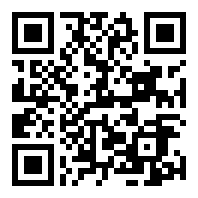 注：1、 培训费用：校内免费，校外收费。2、本学期细胞平台会根据用户需要提供多次小型上机培训，为保证培训效果，每次培训人数上限为5名，报完为止。细胞生物学平台  生物医学测试中心